_____________________________________Responsável Téc.SIAPE: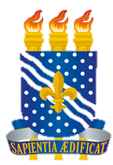 UNIVERSIDADE FEDERAL DA PARAÍBA - UFPBFICHA DE QUANTIFICAÇÃO E QUALIFICAÇÃO DE RESÍDUOS QUÍMICOSUNIVERSIDADE FEDERAL DA PARAÍBA - UFPBFICHA DE QUANTIFICAÇÃO E QUALIFICAÇÃO DE RESÍDUOS QUÍMICOSUNIVERSIDADE FEDERAL DA PARAÍBA - UFPBFICHA DE QUANTIFICAÇÃO E QUALIFICAÇÃO DE RESÍDUOS QUÍMICOSLOCAL:LOCAL:LOCAL:LOCAL:LOCAL:GRUPO:   A        B        E        GRUPO:   A        B        E        GRUPO:   A        B        E        GRUPO:   A        B        E        GRUPO:   A        B        E        ESTADO FÍSICO:         Sólido       LíquidoESTADO FÍSICO:         Sólido       LíquidoESTADO FÍSICO:         Sólido       LíquidoESTADO FÍSICO:         Sólido       LíquidoVolume/Peso:       V:          Peso: MATERIAIS CONTAMINADOSMATERIAIS CONTAMINADOSMATERIAIS CONTAMINADOSMATERIAIS CONTAMINADOSCARACTERÍSTICA QUÍMICAVidrarias de Laboratório  Vidrarias de Laboratório  Vidrarias de Laboratório  Vidrarias de Laboratório  Ácidos                        HalogenadoFrasco de reagente Frasco de reagente Frasco de reagente Frasco de reagente Base                           ÓxidosPerfurocortantes Perfurocortantes Perfurocortantes Perfurocortantes Sais                            RedutoresLuvas/papel/ponteira   Luvas/papel/ponteira   Luvas/papel/ponteira   Luvas/papel/ponteira   Metais                       Não HalogenadoOutros: _______________   Outros: _______________   Outros: _______________   Outros: _______________   Oxidantes   NºDATADATADESCRIÇÃO DO RESÍDUODESCRIÇÃO DO RESÍDUO12345678910111213141516171819202122232425